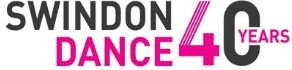 September 2019Dear Parents/Carers, 							CHILDRENS CHRISTMAS CRACKERS SHOW 2019 – SATURDAY 14TH & SUNDAY 15TH DECEMBERSwindon Dance is pleased to announce that we are celebrating children’s talent in dance with THREE performances across two days!! It is set to be a festive couple of days with a range of styles and ages from our younger Children’s Dance Programme, bringing Swindon Dance’s 40th Birthday celebrations to a close. Please see below for all the information you will need regarding the performance opportunity.Performance Dates:Friday 13th December: 4.30pm -8.30pm – Exact Times TBCSaturday 14th December: 11am & 1.30pmSunday 15th December: 10.30amPlease note: Your Child must be available for all 3 performancesParticipating Groups: Please do take the time to carefully read the list of groups participating below.Monday ClassesBallet 3-4 years – Zoe HumphriesBallet 5-6 years – Zoe HumphriesBallet 7-8 yearsBallet 9-10 years Street Jam 5-8 yearsTuesday Classes Parents & Tots *Saturday pm & Sunday am onlyBallet 3-4 years – Sarah JoshBallet 5-6 years – Sarah JoshJust for KicksThursday ClassesJust for BoysSaturday ClassesJazz 5-7 yearsJazz 8-10 yearsTiny Movers 3-4 yearsMidi Movers 5-7 yearsMega Movers 8-10 yearsArrival:Please can the children arrive 45 minutes before the performance starts. On Saturday 14th December arrival time will be 10.15am and on Sunday 15th December it will be 9.45am. Please sign into reception and go straight to your Childs designated holding areas (Holding areas will be sign posted at reception).  The first performance on Saturday 14th will start at 11am.  The show is estimated to last approx. 45-55minutes.  The children will not be allowed out of the building in between shows so please ensure they have been fully provided with lunch, snacks and water.  On Sunday 15th there is only one show starting at 10.30am, dancers are still advised to bring enough water and some snacks. Pick up of children:On Saturday the last performance is due to finish at approx. 2.20pm, whilst on Sunday the performance is due to finish at approx. 11.20am. Due to lots of children needing to be picked up at the same time, we ask that parents/carers wait outside their Childs designated holding area. (Holding areas will be sign posted at reception).  Children will be let out individually and only when the Childs parent/carer is visual to staff.It can get very busy on the landing and reception whilst we are trying to return children to parents/carers, to help with congestion we ask that only one parent/carer waits in the building to collect their child. We thank you in advance for your understanding and cooperation. Costumes:We may ask you to source items from home for your Childs costume or contribute a few pounds towards the hire or purchase of items. Once class teachers have decided on the costume for your Childs class this information will be displayed on the website and the Information Board. Performance Tickets:Tickets are on sale now!! We are limiting ticket sales to 2 per performer so everyone has an opportunity to purchase tickets for the shows. We are unable to hold your Childs tickets and will not be held accountable if you do not purchase them before the general sale date.  Any remaining tickets will then be released on general sale on Saturday 23rd November 2019. Tickets are available to purchase from the box office either in person from reception at Swindon Dance or by calling 01793 601700. Tickets are priced at £8 (full) and £5 (concession). Taking Part & Child Performance Licence:Please fill in the forms handed out in class to confirm whether your Child will be performing in the Children’s Christmas Crackers show. Please note: Your Child must be available for all 3 performances. Please also take the time to fill in the Child Performance Licence, this is now a legal requirement from the local authorities. If we do not receive your form then your Child will be unable to perform in the Children’s Christmas Crackers. Forms are available from your Childs class teacher and can be found available to download on our Website. Please return both forms to Swindon Dance Reception by Saturday 26th October 2019 at the latest.   Letters & Updates:Information Letters, Forms and any updates will be available on our Website and our Information Board which will be displayed on the landing during Childrens classes. Please keep a look out for updates regarding costumes and any final details nearer the time. Please do not hesitate in contacting me on the details below if you have any questions or concerns regarding the information above.Best wishes,Sarah FletcherDance Education & Development Coordinator Sarah.Fletcher@swindondance.org.uk / 01793 601707 opt.2